КГБПОУ «Минусинскийколледж культуры и искусства»www.mkki.ru / мкки.рф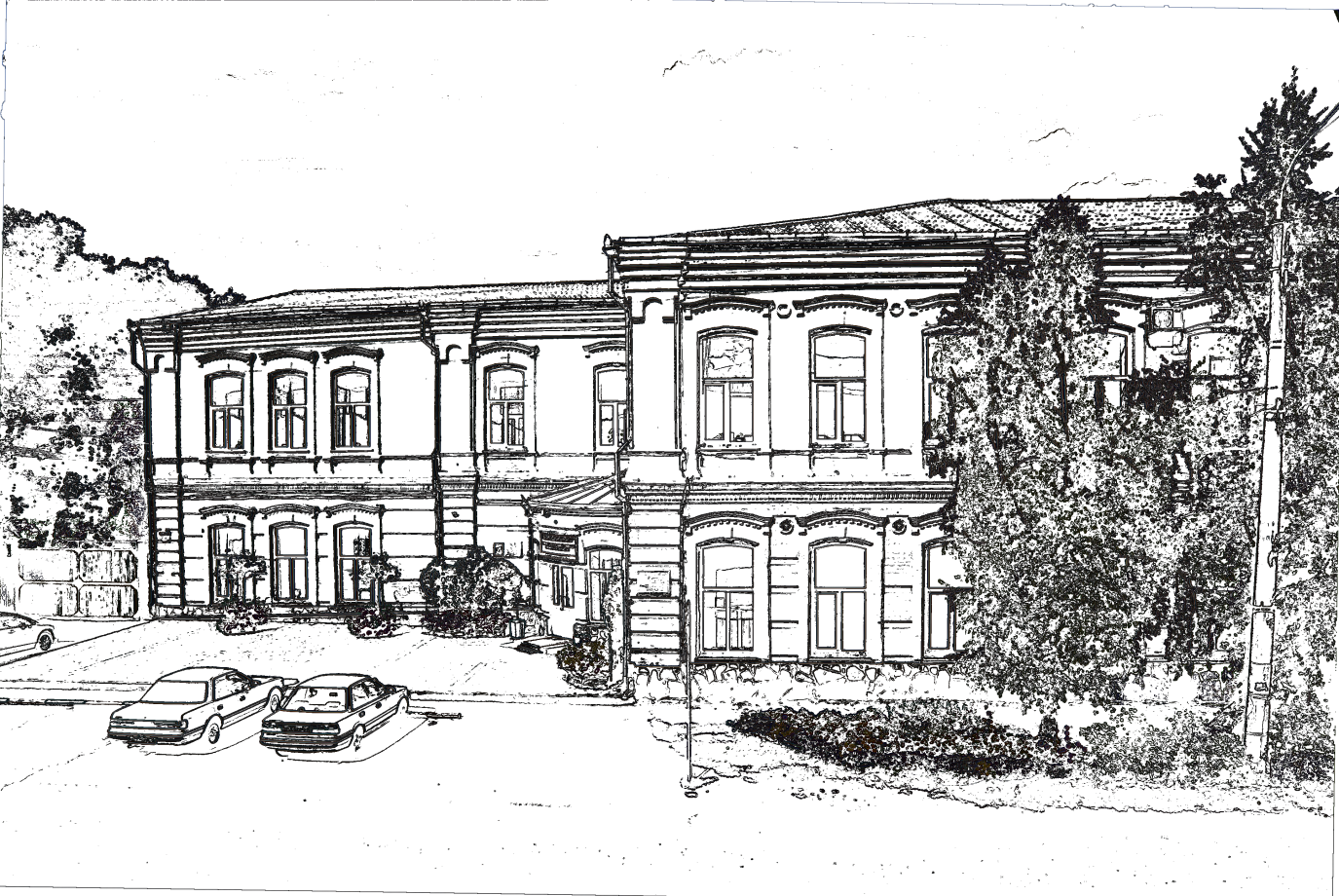 Лицензия серия 24Л01 № 0001293 регистрационный номер № 8127 – л от 07.08.15гМинусинский колледж культуры и искусства осуществляет подготовку специалистов по очной и заочной формам обучения на базе 9 и 11 классов по следующим специальностям:Внимание! Прием на заочную форму обучения проводится на базе 11 классовПрием документов На творческие специальности с 20 июня до 10 августаВступительные испытания с 11 до 19 августаНа специальности СКД, МХК, Библиотековедение, Туризм (без вступительных испытаний)с 20 июня до 15 августа (на очное и заочное)Последняя дата предоставления оригинала документа об образовании и (или) квалификации 17 августа.Перечень документов для поступления(из Приказа Министерства образования и науки РФ от 23.01.2014 г. N 36 ):- Оригинал или копия документов, удостоверяющих личность, гражданство;- Оригинал или копия документа об образовании и (или) документа об образовании и квалификации (оригинал до 17.08.);-  4 фотографии (3х4);-  Медицинская справка формы 086 У (только для специальности «Музыкальное образование»). Прием документов осуществляется, так же по почте и в электронной форме.Наш адрес:КГБПОУ «Минусинский колледж культуры и искусства»662608, Красноярский край,г.Минусинск, ул. Красных партизан, 3Тел.: 8 (39132) 2-07-62 (приемная);Факс: 8 (39132) 2-50-01E-mail: kkkki@yandex.ru8 (39132) 2-56-05 (очное и заочное отделения)8 (39132) 2-02-25 (маркетинговая служба),Студенческое общежитие колледжадля иногородних студентовнаходится по адресу:г.Минусинск, ул. Советская, 31Тел.:8 (39132) 2-12-90 (заведующий)8 (39132) 2-14-51 (вахта)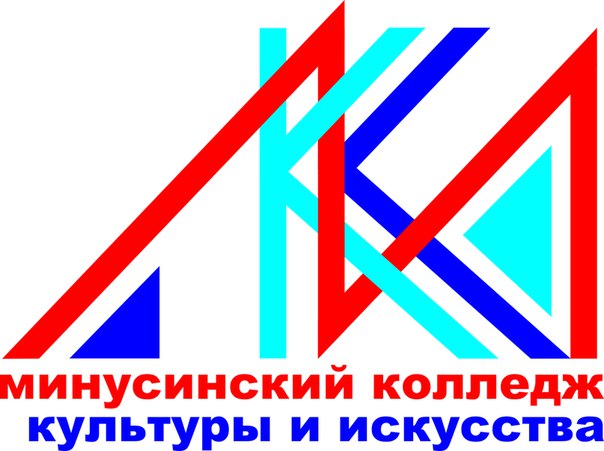 Специальность ивидыКвалификацияСрок и форма обученияТворческие вступительные испытанияТеория музыкипреподаватель, организатор музыкально-просветительской деятельности 10 мес.очнаяСольфеджио и элементарная теория музыки (письменно); фортепиано – исполнение программы; музыкальная литература - собеседованиеИнструментальное исполнительствоинструменты  народного оркестра (домра, балалайка, баян, аккордеон, гитара, гармонь);оркестровые духовые и ударные инструменты (флейта, кларнет, труба, тромбон, саксофон, ударные инструменты).артист, преподаватель, концертмейстерартист, преподаватель 10 мес.очнаяСольфеджио (устно и письменно), исполнение сольной программыМузыкальное искусство эстрадыэстрадное пениеинструменты эстрадного оркестра (электрогитара, бас-гитара, ударные инструменты, труба, тромбон, саксофон, фортепьяно).артист, преподаватель, руководитель эстрадногоколлектива 10 мес.очнаяСольфеджио (устно и письменно), исполнение сольной программыСольное и хоровое народное пениесольное народное пениехоровое народное пениеартист-вокалист, преподаватель, руководительнародного хорового коллектива. 10 мес. очнаяИсполнение вокальной программы, сольфеджиоМузыкальное звукооператорское мастерствоспециалист звукооператорского мастерства. 10 мес. очнаяСольфеджио и музыкальная грамота (письменно и устно), слуховой анализфонограммы, собеседованиеДекоративно-прикладное искусство и народные промыслыхудожественная роспись тканихудожественная вышивкахудожник-мастер, преподаватель.10 мес. очнаяКомпозиция, живопись, рисунок.Актерское искусствоактер, преподаватель.10 мес.очнаяЧтение прозы,  поэзии, басни, проверка музыкальных данных(ритм, слух), исполнение песниНародное художественное творчествотеатральное творчествохореографическое творчествоэтнохудожественное творчестворуководитель любительского творческогоколлектива, преподаватель 10 мес.очнаяПо видам: - проверка хореографических физических данных, проверка музыкальных данных (ритм, музыкальная память)Мировая художественная культураспециалист в области мировой художественной культуры, преподаватель 10 мес.очнаяСоциально-культурная деятельностьорганизация и постановка культурно-массовых мероприятий и театрализованных представлений;организация культурно-досуговой деятельностиорганизаторсоциально-культурной деятельности 10 мес. очнаязаочнаяБиблиотековедениебиблиотекарь.10 мес.очнаязаочнаяМузыкальное образованиеучитель музыки, музыкальный руководитель 10 мес.очная, заочная-исполнение программы на музыкальном инструменте, музыкально-теоритическая  подготовка (устно).-проверка музыкальных данных (при отсутствии музыкального образования)Туризмспециалист по туризму.10 мес.очная, заочная